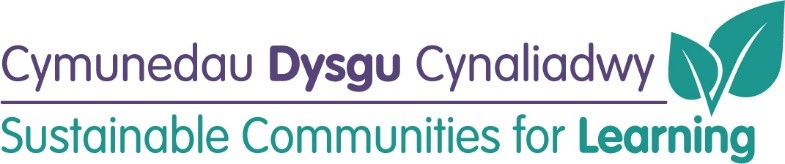 Primary School Re-modelling: Cwm & Beaufort Hill Primary Schools (Band B) (updated June 2022)Timeline for Delivery:***Band B delivery subject to funding considerations***Progress to Date:Business Case: Submitted and Approved Tender document preparation/ detailed design work:To be Determined (TBD)Project brief: Summer 2023Out to tender:TBDContractor appointment:TBDCommencement:TBDConclusion: TBD